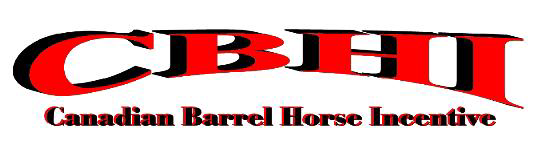 DIRECTOR NOMINATION FORMI, _______________________________________ confirm that I am a member in good standing             (printed name of nominator)of the CBHI and hereby nominate__________________________________________________     (printed name of nominee) to stand as a Director on the board.I, ________________________________________, confirm that I am a member in good standing (printed name of nominee)of the CBHI and have been such for no less than 2 years.  I agree to let my name to stand as a candidate for Director.Dated:  This _______________ day of ___________________________________________2015.Signed:___________________________________________________________(signature of nominator)I hereby agree to abide by all of the rules and Bylaws of the CBHI.Signed:___________________________________________________________(signature of nominee)Please include a brief biography of the nominee on a separate sheet.Nominations can be e-mailed, faxed or mailed via regular mail and must be received in the CBHI office by December 25, 2015 (30 days prior to the AGM)  CBHI Office
Box 13, Site 503, RR #5 Stony Plain, AB T7Z 1X5
e-mail:l danarddarby@aol.com
Ph: 780-963-0987 ~ Fax: 780-466-3091